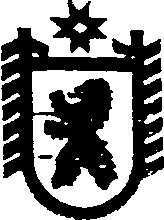 Республика КарелияСОВЕТ СЕГЕЖСКОГО МУНИЦИПАЛЬНОГО РАЙОНАXLVI ЗАСЕДАНИЕ VI СОЗЫВАРЕШЕНИЕот  19  июня  2017 года   №   357СегежаОб обеспечении доступа к информации о деятельности органов местного самоуправления Сегежского муниципального района, размещаемой в информационно-телекоммуникационной сети «Интернет»	В целях обеспечения права неограниченного круга лиц на доступ к информации о деятельности органов местного самоуправления Сегежского муниципального района в соответствии со статьей 8 Федерального закона от 27 июля 2006 г. № 149-ФЗ «Об информации, информационных технологиях и о защите информации», статьей                           10 Федерального закона от 9 февраля . № 8-ФЗ «Об обеспечении доступа к информации о деятельности государственных органов и органов местного самоуправления» Совет Сегежского муниципального района р е ш и л: Определить официальным сайтом органов местного самоуправления Сегежского муниципального района (далее – органы местного самоуправления) в информационно-телекоммуникационной сети «Интернет» официальный сайт администрации Сегежского муниципального района http://home.onego.ru/~segadmin/ (далее – официальный сайт). Установить, что положение об официальном сайте, регламент организации доступа к информации о деятельности органов местного самоуправления, размещаемой в информационно-телекоммуникационной сети «Интернет», утверждаются постановлением администрации Сегежского муниципального района. Утвердить прилагаемые требования к технологическим, программным и лингвистическим средствам обеспечения пользования официальным сайтом администрации Сегежского муниципального района в информационно-телекоммуникационной сети «Интернет». Обнародовать настоящее решение путем размещения в газете «Доверие» объявления о его принятии с указанием времени и места ознакомления с ним, а также путем размещения официального текста настоящего решения в информационно-телекоммуникационной сети «Интернет» на официальном сайте.   Настоящее решение вступает в силу со дня его официального обнародования.           Председатель СоветаСегежского муниципального района                                                                                      ГлаваСегежского муниципального района                                                                   М.Л. Гусева		                Разослать: в дело, М.Л. Гусевой,   ОИТ и ЗИ, ОС и ЖКХ, ЮО, УО, КУМИ и ЗР, УЭР, отдел ГО, ЧС и МР, ОБУ, ОО. Требования к технологическим, программным и лингвистическим средствам обеспечения пользования официальным сайтом администрации Сегежского муниципального района в информационно-телекоммуникационной сети «Интернет»Информация, размещаемая на официальном сайте администрации Сегежского муниципального района (далее – официальный сайт):должна быть круглосуточно доступна пользователям информацией для получения, ознакомления и использования, а также для автоматической (без участия человека) обработки информационными и поисковыми системами, без взимания платы за ознакомление с информацией или иное ее использование и иных ограничений;должна быть доступна пользователям информацией без использования программного обеспечения, установка которого на технические средства пользователя информацией требует заключения пользователем лицензионного или иного соглашения с правообладателем программного обеспечения, предусматривающего взимание с пользователя информацией платы;не должна быть зашифрована или защищена от доступа иными средствами, не позволяющими осуществить ознакомление пользователя информацией с ее содержанием, а также ее получение без использования иного программного обеспечения или технических средств, чем веб-обозреватель. Доступ к информации, размещенной на официальном сайте, не может быть обусловлен требованием регистрации пользователей информации или предоставления ими персональных данных, а также требованием заключения ими лицензионных или иных соглашений.Суммарная длительность перерывов в работе официального сайта не должна превышать 4 часов в месяц (за исключением перерывов, связанных с обстоятельствами непреодолимой силы). При необходимости проведения плановых технических работ, в ходе которых доступ пользователей информацией к информации, размещенной на официальном сайте, будет невозможен, уведомление об этом должно быть размещено на главной странице официального сайта не менее чем за сутки до начала работ.В случае возникновения технических неполадок, неполадок программного обеспечения или иных проблем, влекущих невозможность доступа пользователей информацией к официальному сайту или к его отдельным страницам, на официальном сайте должно быть размещено в срок, не превышающий 2 часов с момента возобновления доступа, объявление с указанием причины, даты и времени прекращения доступа, а также даты и времени возобновления доступа к информации.Информация в виде текста размещается на официальном сайте в формате, обеспечивающем возможность поиска и копирования фрагментов текста средствами веб-обозревателя ("гипертекстовый формат").Нормативные правовые и иные муниципальные правовые акты органов местного самоуправления Сегежского муниципального района, проекты таких актов, судебные акты, доклады, отчеты, договоры, обзоры, прогнозы, протоколы, заключения, статистическая информация, образцы форм и иных документов размещаются в виде текста в формате, обеспечивающем возможность поиска и копирования фрагментов текста средствами веб-обозревателя ("гипертекстовый формат") и (или) в виде файлов в формате, обеспечивающем возможность их сохранения на технических средствах пользователей и допускающем после сохранения возможность поиска и копирования произвольного фрагмента текста средствами соответствующей программы для просмотра ("документ в электронной форме").Нормативные правовые и иные муниципальные правовые акты органов местного самоуправления Сегежского муниципального района и иные акты, а также судебные акты могут дополнительно размещаться на официальном сайте в графическом формате в виде графических образов их оригиналов ("графический формат").Программное обеспечение и технологические средства обеспечения пользования официальным сайтом, а также форматы размещенной на нем информации должны:обеспечивать немедленный и свободный доступ пользователей к информации, размещенной на официальном сайте. Пользование информацией, размещенной на официальном сайте, не может быть обусловлено требованием использования пользователями информацией определенных веб-обозревателей или установки на технические средства пользователей информацией программного обеспечения, специально созданного для доступа к информации, размещенной на официальном сайте;предоставлять пользователям информацией возможность беспрепятственного поиска и получения всей текстовой информации, размещенной на официальном сайте, включая поиск документа среди всех документов, опубликованных на сайте, по его реквизитам, содержанию документа, а также по фрагментам текста, содержащегося в размещенном на официальном сайте документе;предоставлять пользователям информацией возможность  поиска и получения информации, размещенной на официальном сайте, средствами автоматизированного сбора данных в информационно-телекоммуникационной сети «Интернет» (далее – сеть Интернет), в том числе поисковыми системами;предоставлять пользователям информацией возможность определить дату и время размещения информации, а также дату и время последнего изменения информации на официальном сайте;предоставлять пользователям информацией возможность пользоваться официальным сайтом, в том числе посредством клавиатуры, без необходимости удерживать отдельные клавиши определенное время или необходимости придерживаться определенной последовательности ввода, производить одновременные нажатия нескольких клавиш, а также возможность пользоваться официальным сайтом с применением различных устройств ввода или вывода, в том числе сенсорных экранов;обеспечивать пользователю информацией возможность навигации, поиска и использования текстовой информации, размещенной на официальном сайте, при выключенной функции отображения графических элементов страниц в веб-обозревателе;предоставлять пользователям информацией возможность масштабировать (увеличивать и уменьшать) шрифт и элементы интерфейса официального сайта средствами веб-обозревателя;информация должна быть доступна для чтения с использованием программного обеспечения, предназначенного для использования на электронных вычислительных машинах, размер диагонали экрана которых составляет более 48 миллиметров.Навигационные средства официального сайта должны соответствовать следующим требованиям:вся размещенная на официальном сайте информация должна быть доступна пользователям информацией путем последовательного перехода по гиперссылкам, начиная с главной страницы официального сайта. Количество таких переходов (по кратчайшей последовательности) должно быть не более пяти;пользователю информацией должна предоставляться наглядная информация о структуре официального сайта и о местонахождении отображаемой страницы в этой структуре;на каждой странице официального сайта должны быть размещены: главное меню, явно обозначенная ссылка на главную страницу, ссылка на карту официального сайта;заголовки и подписи на страницах должны описывать содержание (назначение) данной страницы, наименование текущего раздела и отображаемого документа; наименование страницы, описывающее ее содержание (назначение), должно отображаться в заголовке окна веб-обозревателя;текстовый адрес в сети Интернет (универсальный указатель ресурса, URL) каждой страницы должен отображать ее положение в логической структуре сайта и соответствовать ее содержанию (назначению), а также в текстовом адресе должны быть использованы стандартные правила транслитерации.В целях защиты информации, размещенной на официальном сайте, должно быть обеспечено:ведение электронных журналов учета операций, выполненных с помощью программного обеспечения и технологических средств ведения официального сайта, позволяющих обеспечивать учет всех действий по размещению, изменению и удалению информации на официальном сайте;ежедневное копирование всей размещенной на официальном сайте информации и электронных журналов учета операций на резервный материальный носитель, обеспечивающее возможность их восстановления;защита информации от уничтожения, модификации и блокирования доступа к ней, а также от иных неправомерных действий в отношении такой информации.Информация на официальном сайте должна размещаться на русском языке. Наименования иностранных юридических и имена физических лиц, а также иностранные официальные обозначения могут быть указаны с использованием соответствующего иностранного алфавита.__________         УТВЕРЖДЕНЫрешением Совета Сегежского  муниципального района VI созыва от 19 июня 2017 г.  № 357